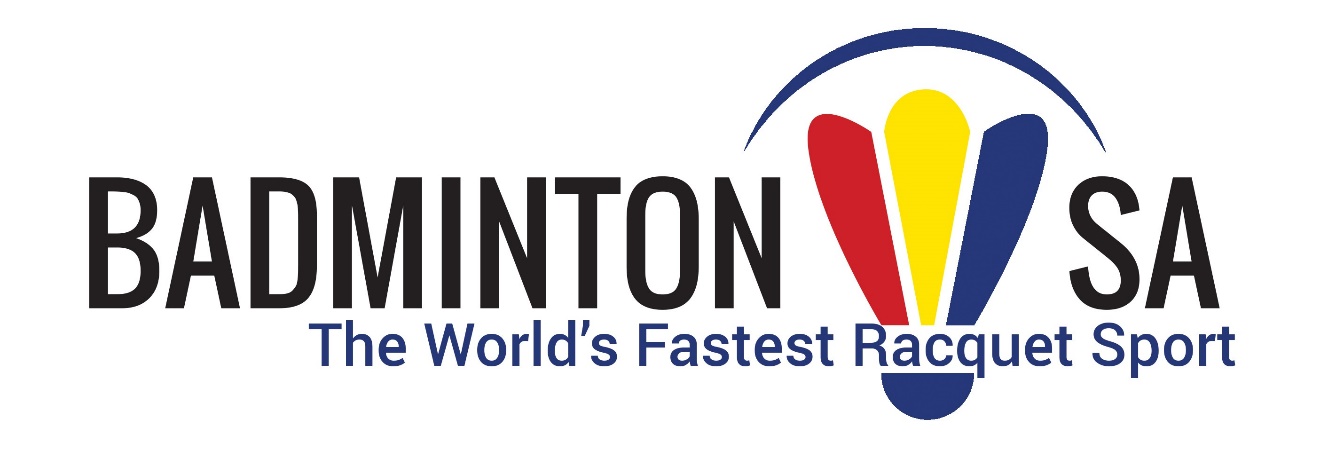 Where: WA Satterley Hall, 42 Rutland Avenue LockleysWhen: Saturday 27th April 9:00am – 1:00 pm, Sunday 28th August 1:00pm – 6:00pm (approximately). Entries close: Saturday 20th AprilTournament Link: https://www.tournamentsoftware.com/sport/tournament.aspx?id=AC013E7C-56F0-4293-8C3B-E1546BA97619Contact: Simon Oaten oatense@gmail.comEvent Details:  The 2019 Under 13, Under 16 & Under 19 School Tournament will be held on April 27th and April 28th, at the WA Satterley Hall (42 Rutland Avenue, Lockleys SA).All matches will be played according to BWF guidelines. All knockout matches will be best of three to 21, if entries dictate there are pools then they will be structure according to the number of participants. All players must be available to umpire as requested. Feather shuttles will be used in all events.Any player entering multiple age categories may be called to play consecutive matches with minimal break. Should you require a partner please enter ‘Partner Required’ on your entry form. Organisers have the right to change any part of the tournament at their discretion.Requirements:   Players must be Under 13, 16 & 19 at the 31st December 2019 to be eligible to enter these events. **Any player previously selected in a state squad may not enter a school’s tournament**.Payment:  All tournament entry fees are required to be paid at the tournament desk either via cash or cheque; address to ‘Badminton SA’.Cost:1 Event- $152 Events- $203 Events- $254 Events- $30ENTRY FORMPLAYER ENTRY:Name:DOB:Email Address:Address:Contact Mobile Number: TORNAMENT ENTRY:MaleFemaleSingles: Under 13’s				 Under 16’s 				Under 19’s				 Doubles:Under 13’s				Partner’s Name: Under 16’s 				Partner’s Name:Under 19’s				Partner’s Name:Mixed Doubles:Under 13’s				Partner’s Name:Under 16’s 				Partner’s Name:Under 19’s				Partner’s Name: Player Declaration:I,                                                 agree to compete in the 2019 Under 13, Under 16 & Under 19 School Tournament onSaturday 27th and Sunday 28th April 2019 to the best of my playing ability. I agree to the terms listed in the event details & understand that I am competing at my own risk.NAME/SIGNATURE:                                                                                                  _DATE:  	